Bydgoszcz, 19 grudnia 2022 r.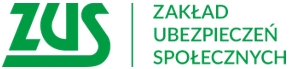 Informacja prasowa23 grudnia infolinia COT czynna krócej 23  grudnia Centrum Obsługi Telefonicznej ZUS ​​​​​​​(numer 22 560 16 00) będzie czynne wyjątkowo do godz. 15.00. Natomiast w standardowych godzinach będą działały infolinie zewnętrzne w sprawie Polskiego Bonu Turystycznego i świadczeń rodzinnych dla obywateli Ukrainy- informuje Krystyna Michałek, regionalny rzecznik prasowy ZUS województwa kujawsko-pomorskiegoInfolinia w sprawie Polskiego Bonu Turystycznego (22 11 22 111) czynna w godz. 7-20.00 (we wszystkie dni tygodnia)Infolinia o świadczeniach rodzinnych dla obywateli Ukrainy (22 444 02 55) czynna do 
w godz. 8-18.00 (pn.-pt.)Zakład Ubezpieczeń Społecznych przypomina, że sprawy urzędowe w instytucji możemy załatwić bez wychodzenia z domu, przez 7 dni w tygodniu za pośrednictwem Platformy Usług Elektronicznych (PUE) ZUS. Z ekspertem ZUS-u możemy także porozmawiać przez internet 
w godzinach urzędowania Zakładu  w trakcie e-wizyty, czyli wideorozmowy.Krystyna Michałekregionalny rzecznik prasowy ZUSw województwie kujawsko-pomorskim